NAB: Dump Kidvid Requirement for DiginetsWhen the FCC extended its three-hour weekly requirement for kidvid programming to subchannels in 2004, the NAB said, the commission promised to reconsider the move within three years, but never did. The NAB has asked the FCC to drop the requirement that broadcasters air three hours a week of children's educational and information programming on their subchannels just as they must on their main channel.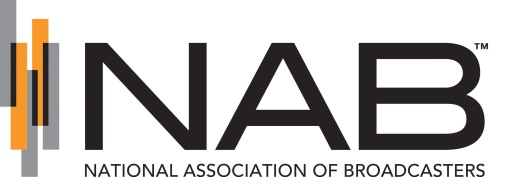 TVNewsCheck 7.5.17http://www.tvnewscheck.com/article/105449/nab-dump-kidvid-requirement-for-diginets?utm_source=Listrak&utm_medium=Email&utm_term=NAB%3a+Dump+Kidvid+Requirement+For+Diginets&utm_campaign=NAB%3a+Dump+Kidvid+Requirement+For+Diginets